T.S.V. 08  Grävenwiesbach e.V. 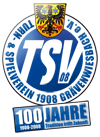 _____________________________________________Protokoll der Generalversammlung für das Geschäftsjahr 2019am  31. Juli 2021Ort:Sportgelände „Am Steinchen“Datum / Zeit:31.07.2021, von 15.07 bis 15.50 UhrTagesordnung:siehe Anlage IProtokoll: 1. BegrüßungUm 15.07 Uhr eröffnete der 1. Vorsitzende Michael Vetter die Generalversammlung für das Geschäftsjahr 2019 und begrüßte die 41 Teilnehmer (siehe Anlage II). Die Ältestenratsmitglieder Jürgen Bachmann und Bertram Becker wurden besonders begrüßt; Jürgen Garth ließ sich entschuldigen. Außerdem konnten die Pressevertreter Andreas Romahn – Usinger Anzeiger – und Frau Schwarz-Cromm – Taunus Zeitung – begrüßt werden. Bürgermeister Roland Seel ließ sich entschuldigen und die Versammlung grüßen.Es wurde festgestellt, dass die Einladung zur Generalversammlung fristgerecht 14 Tage vorher auf der Vereins Homepage veröffentlicht wurde und die Versammlung damit beschlussfähig ist. 2. TotenehrungIm abgelaufenen Geschäftsjahr verstarben unser Tischtennis-Kollege Klaus-Peter Schbüll, unsere langjährigen Vereins- und Ehrenmitglieder Alfred König und Gerhard Moses, sowie Walter Lewalter, Ehren- und Ältestenratsmitglied und Ehrenvorsitzender des TSV 08.Die Versammlungsteilnehmer erhoben sich von ihren Plätzen und gedachten der Verstorbenen.3. Bericht des 1. VorsitzendenMichael Vetter konnte in seinem Bericht auf die Vorbereitungen für die Kerb, 2 Großeinsätze auf dem Sportplatz und die Ablösung des Platzwartes Matthias Stauf nach über 20 Jahren blicken.Am Ende seines Berichtes bedankte sich Michael Vetter recht herzlich bei allen Vorstandsmitgliedern, Trainern, Betreuern und Übungsleitern für die vertrauensvolle und freundschaftliche Zusammenarbeit.Der Verein verfügte per 31.12.2019 über 585 Mitglieder. Der 1. Vorsitzende stellte seinen Beitrag zur Diskussion. Fragen zum Bericht wurden nicht gestellt. Der Bericht des 1. Vorsitzenden ist als Anlage III beigefügt.4. Berichte der AbteilungenDie Berichte der Abteilungsleiter/innen sind als Anlagen IV a) –  h) beigefügt. Die jeweiligen Berichte wurden vom 1. Vorsitzenden zur Diskussion gestellt. Anmerkungen gab es keine.a) GymnastikKarin Pauly berichtete als Abteilungsleiterin über die Abteilung Gymnastik. Michaela Schmidt -Fitness-Mix und Seniorensport-, Katja -donnerstags jeweils zwei Stunden Rückengymnastik- und  Sandra Muskat-Nickel -Yoga freitags- gilt ihr besonderer Dank. Als Wertschätzung für ihre ehrenamtlichen Tätigkeiten überreichte Karin Gutscheine an Kirsten und Judith. b) Tischtennis Senioren Jens Herrmann berichtete als Abteilungsleiter über die Abteilung Tischtennis Senioren. Am 13.03.2020 musste die Saison Corona bedingt abgebrochen werden. Klaus Peter Schbüll spielte bis wenige Wochen vor seinem Tod für den TSV Tischtennis.c) Tischtennis JugendSven Book berichtete über die Abteilung Tischtennis Jugend.Als neuer Trainer konnte David Jüttner gewonnen werden.d) Fußball SeniorenMatthias Brühl berichtete als Abteilungsleiter Fußball Senioren über die freundschaftliche Zusammenarbeit mit der SG Mönstadt.Murat Karaoglu, aus den eigenen Reihen, konnte als Trainer verpflichtet werden. Allerdings legte dieser Anfang März das Traineramt wieder nieder. Der neue Trainer Bozan Sahin war für den Rest der Saison verantwortlich. Die Saison 2019/2020 begann im Frühjahr 2019 erneut mit einer Trainersuche, da der Interimstrainer nicht weiter zur Verfügung stand, bzw. wg. aus unserer Sicht zu hoher Forderung nicht weiter verpflichtet wurde. Nach erfolgreichen Verhandlungen konnten wir mit Daniel Engel (Köppern) einen neuen Trainer verpflichten, mit dem wir die Saison 2019/2020 begannen.Großen Dank sprach er Annette Schäfer, Tino Sandrock, Monika und Ricardo Alcaide aus, die stets unterstützend parat stehen. Besonderer Dank gilt auch Matthias Stauf, der 2019 als Platzwart noch aktiv war.e) Fußball JugendAnnette Schäfer berichtete als Abteilungsleiterin Fußball Jugend über großen Zulauf an neuen Mitspielern. Tatkräftig unterstützt wurde sie in allen Belangen von Martin Lewalter, Bernd Moses und Benjamin Sehlbach. Tino Sandrock und Benjamin Sehlbach haben 2020 erfolgreich ihren Lehrgang zum Schiedsrichter abgeschlossen. Ende 2019 endete die Spielgemeinschaft mit Merzhausen. Besonderer Dank gilt Tino Sandrock und Francisco Ciorraga. Diesen beiden wurde nun als Wertschätzung jeweils ein Gutschein von Annette übergeben.f) TanzenThomas Wick berichtete als Abteilungsleiter über die Abteilung Tanzen. Die Abteilung hatte keine Verpflichtungen; die Pandemie kehrte ein. g) Jiu JitsuDa Annett Baer aus persönlichen Gründen als Abteilungsleiterin zurückgetreten war, hatte Harald Kaduk kommissarisch diese Aufgabe übernommen.Mit 3 Dan Prüfungen, 1 Instructor Prüfung GKBA und vielen Kinderprüfungen war es ein Bombenjahr. Harald führte weiter aus, dass über 50 Aktive an den Übungsstunden teilnehmen. Es gab einen Sporttag und Leica Ramos wurde Jugendtrainer.h) LinedanceGabriele Göppert berichtete als Abteilungsleiterin über die Abteilung Linedance. Der Zusatzbeitrag konnte von 61,- € auf 20,- € reduziert werden da die Übungsleiterin Bärbel Schaal auf eine Honorierung verzichtet hatte.Am 24. August fand der Tag des Sports mit Workshop statt.5. Ehrungen Für 25-jährige Mitgliedschaft mit der silbernen Nadel werden 5 Mitglieder zur Ehrung ernannt: Herbert Bube Niklas Müller Marius HerrmannMichael Schlicht Corinna WeidnerDie zu Ehrenden waren nicht persönlich anwesend.Der Vater von Niklas Müller nahm die silberne Nadel für seinen Sohn persönlich in Empfang.Für 40-jährige Mitgliedschaft mit der goldenen Nadel werden 2 Mitgliedergeehrt: Michael Schwarzer Rainer FuchsBeide waren nicht persönlich anwesend.Für 50-jährige Mitgliedschaft – und somit zu Ehrenmitgliedern ernannt – werden 14 Mitglieder: Matthias Stauf Günter Brodkorb Norbert Nawin Susanne Brücke Henny HerrmannHelga Pauly Anni Reitz Renate Spahn Heidemarie Straub Annemarie Wegehenkel Ricardo Alcaide Uwe Brücke Jürgen Vetter Elisabeth Brodkorb Matthias Stauf, Henny Herrmann, Heidemarie Straub, Ricardo Alcaide, Jürgen Vetter und Elisabeth Brodkorb waren nicht persönlich anwesend.6. KassenberichtKeine Angaben bzw. entfällt7. Bericht der Kassenprüfer und Entlastung des VorstandesDie Kasse wurde am 26.07.2021 von Viona Fip und Selina Butz geprüft. Das Ergebnis wurde von Jannik Book vorgetragen. Es gab keine Beanstandungen der Kassenprüfer, die Buchführung war vorbildlich und übersichtlich geführt. Jannik Book beantragte die Entlastung des Vorstandes, die  per Handzeichen durch die Versammlungsteilnehmer erteilt wurde. Die Kassenprüfer wurden wiedergewählt. 8. Neuwahlen des Vorstandes/ÄltestenratGewählt wurden die turnusmäßig ausscheidenden Vorstandsmitglieder. Der 1. Vorsitzende übernahm die Wahlleitung.Die Versammlungsteilnehmer wurden jeweils nach Wahlvorschlägen befragt. Es gab keine Einwände gegen die Wahl per Akklamation (Handzeichen).a) 2. Vorsitzende:Die bisherige 2. Vorsitzende Kirsten Herrmann wurde zur Wiederwahl vorgeschlagen und einstimmig gewählt. Kirsten Herrmann nahm die Wahl an.b) 1. Kassierer/in:Die bisherige 1. Kassiererin Judith Kretschmer wurde zur Wiederwahl vorgeschlagen und einstimmig gewählt. Judith Kretschmer nahm die Wahl an.c) 2 Beisitzer:Der bisherige Beisitzer Matthias Brühl wurde zur Wiederwahl vorgeschlagen und einstimmig – mit einer Enthaltung – gewählt. Matthias Brühl nahm die Wahl an.d) Ältestenrat:Jürgen Bachmann, Jürgen Garth und Bertram Becker wurden zur Wiederwahl vorgeschlagen und einstimmig gewählt. Sie nahmen die Wahl an.9. Wahl der KassenprüferAls Kassenprüfer für das Geschäftsjahr 2019 wurden Viona Fip und Selina Butz vorgeschlagen und einstimmig wiedergewählt. Eine schriftliche Zustimmung für den Fall der Wiederwahl liegt vor.10. Wahl der AbteilungsleiterDa im letzten Jahr keine Wahl der Abteilungsleiter Corona bedingt stattfinden konnte, sind bis heute alle Abteilungsleiter weiterhin im Amt und wurden einstimmig bestätigt.a) Fußball SeniorenMatthias Brühl b) Fußball JugendAnnette Schäfer c) Tischtennis SeniorenJens Herrmann d) Tischtennis Jugend   Sven Book e) GymnastikKarin Pauly f) Tanz-TreffThomas Wick g) Jiu JitsuAnnett Baerh) LinedanceGabriele Göppert11. AnträgeEs lagen keine Anträge vor.12. VerschiedenesKeine AnmerkungenUm 15.55 Uhr beendete der 1. Vorsitzende die Generalversammlung und bedankte sich für die Diskussion und Teilnahme._______________________			______________________Michael Vetter, 1. Vorsitzender		           Birgit Nolting, Schriftführerin